توضیح در مورد ورود اطلاعات معملین و معرفی دروس غیر حضوری  و تعریف گروه های   998.1  و غیره برای علامت ممیز کلید Del را بزنید ورود اطلاعات معلمین جدید در اموزشگاه 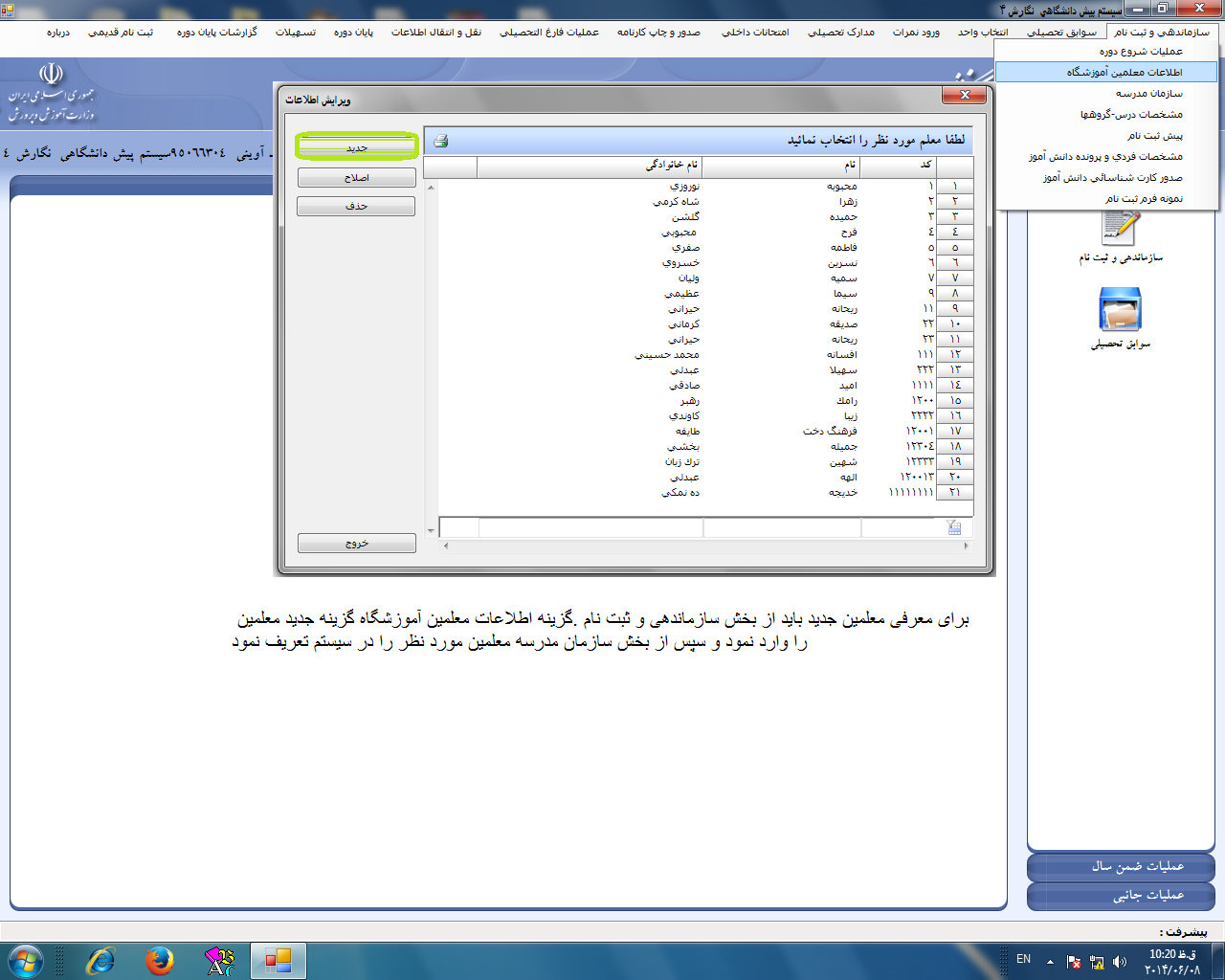 بند دوم انتخاب معلمین مورد نظر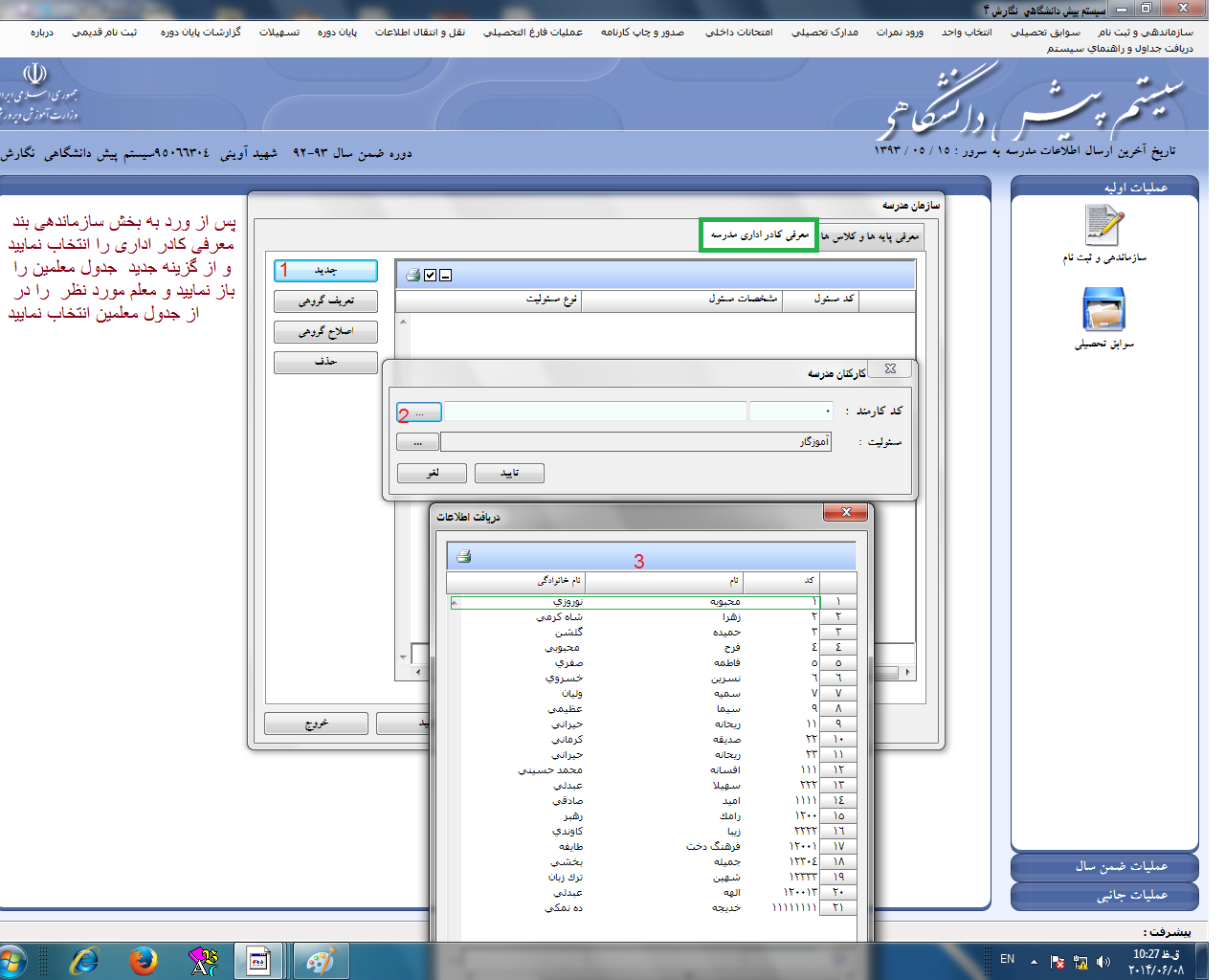 تعریف گروه های غیرحضوری 998.1در این بخش گروه های مورد نظر را وارد نمایید 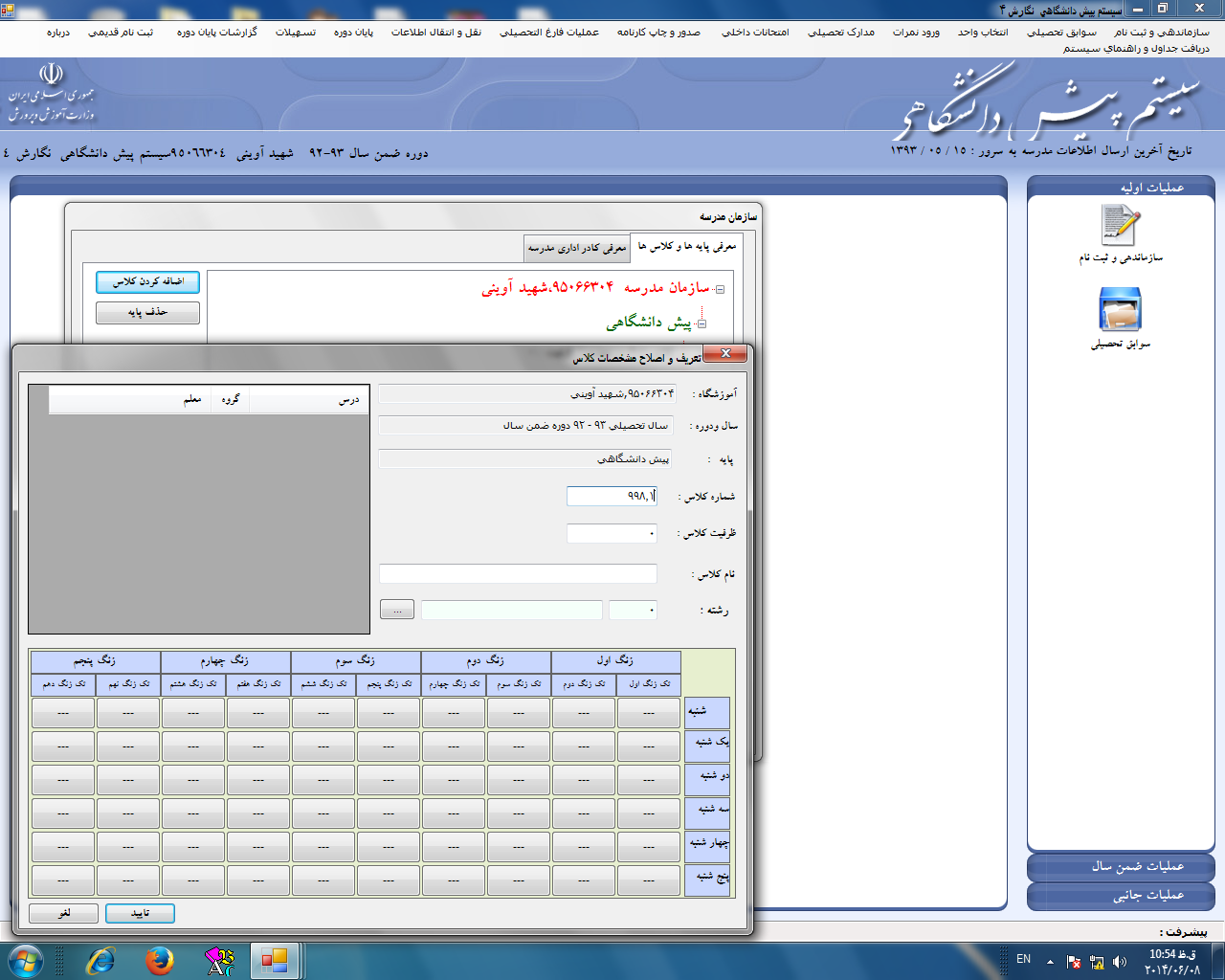 در این بخش کلاس ها را وارد میکنیم   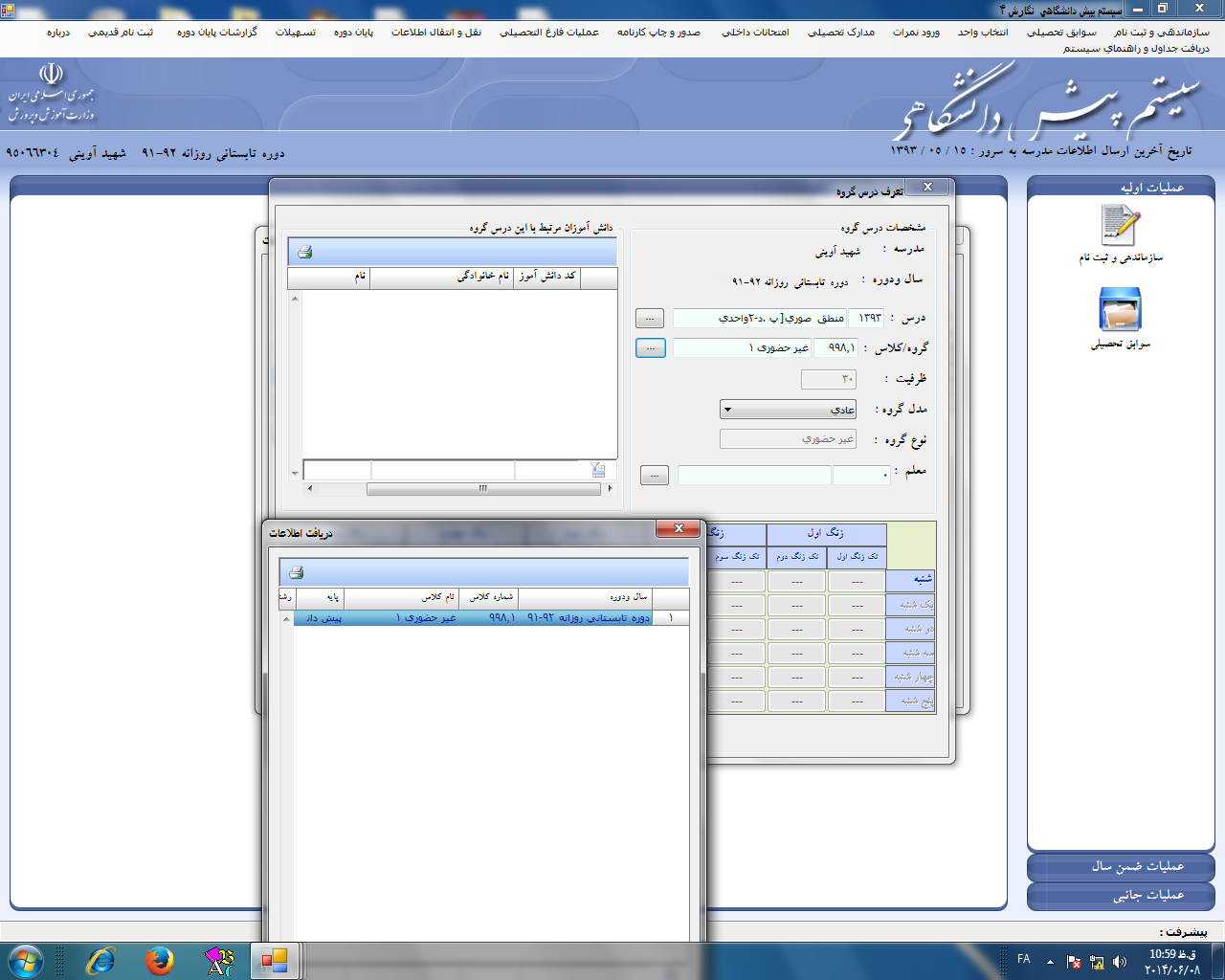 